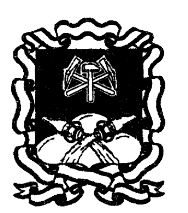 ТУЛЬСКАЯ ОБЛАСТЬМУНИЦИПАЛЬНОЕ  ОБРАЗОВАНИЕ  ГОРОД  НОВОМОСКОВСКСОБРАНИЕ ДЕПУТАТОВ МУНИЦИПАЛЬНОГО ОБРАЗОВАНИЯ ГОРОД  НОВОМОСКОВСК 			  	 	   Р Е Ш Е Н И Е                      от 31.05.2022 № 61-7О внесении изменений в решение Собрания депутатов муниципального образования город Новомосковск от 31.01.2017 № 56-3 «О предоставлении меры социальной поддержки в виде организации питания для отдельных категорий учащихся муниципальных общеобразовательных организаций муниципального образования город Новомосковск»Рассмотрев обращение администрации муниципального образования город Новомосковск о внесении изменений в решение Собрания депутатов муниципального образования город Новомосковск от 31.01.2017 № 56-3 «О предоставлении меры социальной поддержки в виде организации питания для отдельных категорий учащихся муниципальных общеобразовательных организаций муниципального образования город Новомосковск» (далее - МОО), в соответствии с Федеральным законом от 06.10.2003 № 131-ФЗ «Об общих принципах организации местного самоуправления в Российской Федерации», статьями 34, 37, частью 7 статьи 79 Федерального закона от 29.12.2012 № 273-ФЗ «Об образовании в Российской Федерации», Законом Тульской области от 30.09.2013 № 1989-ЗТО  «Об образовании» и на основании Устава муниципального образования город Новомосковск                            СОБРАНИЕ ДЕПУТАТОВ РЕШИЛО:1. Внести следующие изменения в решение Собрания депутатов муниципального образования город Новомосковск от 31.01.2017 № 56-3 «О предоставлении меры социальной поддержки в виде организации питания для отдельных категорий учащихся муниципальных общеобразовательных организаций муниципального образования город Новомосковск» (далее – Решение): 1.1. Пункт 2 Решения изложить в следующей редакции:«2. Утвердить категории учащихся МОО, которым предоставляется питание за счет средств бюджета муниципального образования город Новомосковск:2.1 дети-инвалиды;2.2 дети с ограниченными возможностями здоровья;2.3 дети, проживающие в малоимущих семьях;2.4 дети, жизнедеятельность которых объективно нарушена в результате сложившихся обстоятельств и которые не могут преодолеть данные обстоятельства самостоятельно или с помощью семьи;2.5 обучающиеся 10-11 классов, являющиеся детьми из многодетных и приемных семей, имеющих трех и более детей; 2.6 дети, осваивающие образовательные программы начального общего образования;2.7 дети, постоянно проживающие на территориях Украины, Донецкой Народной Республики, Луганской Народной Республики, вынужденно покинувшие территорию Украины, Донецкой Народной Республики, Луганской Народной Республики и прибывшие на территорию муниципального образования город Новомосковск в экстренном массовом порядке после 24 февраля 2022 года в связи с проведением специальной военной операции на территориях Украины, Донецкой Народной Республики и Луганской Народной Республики.»;1.2. Пункт 3 Решения изложить в следующей редакции:«3. Питание за счет средств бюджета муниципального образования город Новомосковск осуществляется:- в виде завтрака, оплачиваемого в размере 31 рубля 32 копеек на каждый учебный день на одного учащегося, отнесенного к категориям учащихся МОО, указанным в подпунктах 2.1-2.5, 2.7 пункта 2 настоящего решения, в дни посещения МОО;- в виде обеда, оплачиваемого в размере 100 рублей 00 копеек на каждый учебный день на одного учащегося, отнесенного к категории учащихся МОО, указанной в подпункте 2.2, 2.7 пункта 2 настоящего решения, в дни посещения МОО при нахождении в образовательной организации более 6 часов.3.1. Питание детей, указанных в подпункте 2.6 настоящего решения, оплачивается в размере 65 рублей 89 копеек, включая субсидии из бюджета Тульской области, а также из средств бюджета муниципального образования город Новомосковск, в соответствии с уровнем софинансирования в размере двух процентов, для организации и обеспечения горячим питанием в рамках государственной программы Российской Федерации «Развитие образования», на каждый учебный день на одного учащегося в дни посещения МОО.3.2. В случаях обучения:- по образовательной программе с использованием дистанционных технологий;- на дому по медицинским показаниям,взамен питания (завтрак) предоставляется денежная компенсация за счет средств бюджета муниципального образования город Новомосковск в размере 31 рубля 32 копеек на каждый учебный день на одного учащегося, отнесенного к категориям учащихся МОО, указанным в подпунктах 2.1-2.5, 2.7 пункта 2 настоящего решения.».2. Признать утратившим силу пункт 1 решения Собрания депутатов муниципального образования город Новомосковск от 30.11.2021 № 52-1 «О внесении изменений в решение Собрания депутатов муниципального образования город Новомосковск от 31.01.2017 № 56-3 «О предоставлении меры социальной поддержки в виде организации питания для отдельных категорий учащихся муниципальных общеобразовательных организаций муниципального образования город Новомосковск».3. Обнародовать настоящее решение путем его размещения на официальном сайте муниципального образования город Новомосковск в информационно-телекоммуникационной сети «Интернет» и местах официального обнародования муниципальных правовых актов муниципального образования город Новомосковск.4. Настоящее решение может быть обжаловано в суде в порядке, установленном действующим законодательством Российской Федерации.5. Решение вступает в силу со дня его официального обнародования и распространяет свое действия на правоотношения, возникшие с 1 апреля 2022 года.Глава муниципального образования	А.Е. Пророковгород Новаомосковск